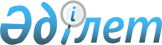 Успен аудандық мәслихатының 2022 жылғы 29 желтоқсандағы № 154/26 "2023-2025 жылдарға арналған Успен ауданының ауылдық округтерінің бюджеттері туралы" шешіміне өзгерістер енгізу туралыПавлодар облысы Успен аудандық мәслихатының 2023 жылғы 2 қазандағы № 44/8 шешімі
      Успен аудандық мәслихаты ШЕШІМ ҚАБЫЛДАДЫ:
      1. Успен аудандық мәслихатының "2023-2025 жылдарға арналған Успен ауданының ауылдық округтерінің бюджеттері туралы" 2022 жылғы 29 желтоқсандағы № 154/26 шешіміне (Қазақстан Республикасының нормативтік құқықтық актілердің мемлекеттік тізілімінде № 176409 болып тіркелген) келесі өзгерістер енгізілсін:
      1) көрсетілген шешімнің 1-тармағы жаңа редакцияда жазылсын:
       "1. 2023-2025 жылдарға арналған Успен ауылдық округінің бюджеті тиісінше 1, 2 және 3-қосымшаларға сәйкес, соның ішінде 2023 жылға келесі көлемдерде бекітілсін:
      1) кірістер – 469 227 мың теңге, соның ішінде:
      салықтық түсімдер – 31 577 мың теңге;
      негізгі капиталды сатудан түсетін түсімдер – 6 368 мың теңге;
      трансферттер түсімі – 431 282 мың теңге;
      2) шығындар – 471 170 мың теңге;
      3) таза бюджеттік кредиттеу – нөлге тең;
      4) қаржы активтерімен операциялар бойынша сальдо – нөлге тең;
      5) бюджет тапшылығы (профициті) – -1 943 мың теңге;
      6) бюджет тапшылығын қаржыландыру (профицитін пайдалану) – 1 943 мың теңге.";
      2) көрсетілген шешімнің 2-тармағы жаңа редакцияда жазылсын:
       "2. 2023-2025 жылдарға арналған Равнополь ауылдық округінің бюджеті тиісінше 4, 5 және 6-қосымшаларға сәйкес, соның ішінде 2023 жылға келесі көлемдерде бекітілсін:
      1) кірістер – 51 527 мың теңге, соның ішінде:
      салықтық түсімдер – 7 730 мың теңге;
      салықтық емес түсімдер – 328 мың теңге;
      негізгі капиталды сатудан түсетін түсімдер – 579 мың теңге;
      трансферттер түсімі – 42 890 мың теңге;
      2) шығындар – 52 545 мың теңге;
      3) таза бюджеттік кредиттеу – нөлге тең;
      4) қаржы активтерімен операциялар бойынша сальдо – нөлге тең;
      5) бюджет тапшылығы (профициті) – -1 018 мың теңге;
      6) бюджет тапшылығын қаржыландыру (профицитін пайдалану) – 1 018 мың теңге.";
      3) көрсетілген шешімнің 3-тармағы жаңа редакцияда жазылсын:
       "3. 2023-2025 жылдарға арналған Ольгин ауылдық округінің бюджеті тиісінше 7, 8 және 9-қосымшаларға сәйкес, соның ішінде 2023 жылға келесі көлемдерде бекітілсін:
      1) кірістер – 56 760 мың теңге, соның ішінде:
      салықтық түсімдер – 10 291 мың теңге;
      салықтық емес түсімдер – 176 мың теңге;
      негізгі капиталды сатудан түсетін түсімдер – 215 мың теңге;
      трансферттер түсімі – 46 078 мың теңге;
      2) шығындар – 58 101 мың теңге;
      3) таза бюджеттік кредиттеу – нөлге тең;
      4) қаржы активтерімен операциялар бойынша сальдо – нөлге тең;
      5) бюджет тапшылығы (профициті) – -1 341 мың теңге;
      6) бюджет тапшылығын қаржыландыру (профицитін пайдалану) – 1 341 мың теңге.";
      4) көрсетілген шешімнің 4-тармағы жаңа редакцияда жазылсын:
       "4. 2023-2025 жылдарға арналған Новопокров ауылдық округінің бюджеті тиісінше 10, 11 және 12-қосымшаларға сәйкес, соның ішінде 2023 жылға келесі көлемдерде бекітілсін:
      1) кірістер – 168 256 мың теңге, соның ішінде:
      салықтық түсімдер – 5 568 мың теңге;
      трансферттер түсімі – 162 688 мың теңге;
      2) шығындар – 168 402 мың теңге;
      3) таза бюджеттік кредиттеу – нөлге тең;
      4) қаржы активтерімен операциялар бойынша сальдо – нөлге тең;
      5) бюджет тапшылығы (профициті) – -146 мың теңге;
      6) бюджет тапшылығын қаржыландыру (профицитін пайдалану) – 146 мың теңге.";
      5) көрсетілген шешімнің 5-тармағы жаңа редакцияда жазылсын:
       "5. 2023-2025 жылдарға арналған Лозов ауылдық округінің бюджеті тиісінше 13, 14 және 15-қосымшаларға сәйкес, соның ішінде 2023 жылға келесі көлемдерде бекітілсін:
      1) кірістер – 68 682 мың теңге, соның ішінде:
      салықтық түсімдер – 12 406 мың теңге;
      салықтық емес түсімдер – 116 мың теңге;
      негізгі капиталды сатудан түсетін түсімдер – 1 316 мың теңге;
      трансферттер түсімі – 54 844 мың теңге;
      2) шығындар – 69 925 мың теңге;
      3) таза бюджеттік кредиттеу – нөлге тең;
      4) қаржы активтерімен операциялар бойынша сальдо – нөлге тең;
      5) бюджет тапшылығы (профициті) – -1 243 мың теңге;
      6) бюджет тапшылығын қаржыландыру (профицитін пайдалану) – 1 243 мың теңге.";
      6) көрсетілген шешімнің 6-тармағы жаңа редакцияда жазылсын:
       "6. 2023-2025 жылдарға арналған Қоңырөзек ауылдық округінің бюджеті тиісінше 16, 17 және 18-қосымшаларға сәйкес, соның ішінде 2023 жылға келесі көлемдерде бекітілсін:
      1) кірістер – 81 321 мың теңге, соның ішінде:
      салықтық түсімдер – 37 153 мың теңге;
      салықтық емес түсімдер – 223 мың теңге;
      трансферттер түсімі – 43 945 мың теңге;
      2) шығындар – 82 639 мың теңге;
      3) таза бюджеттік кредиттеу – нөлге тең;
      4) қаржы активтерімен операциялар бойынша сальдо – нөлге тең;
      5) бюджет тапшылығы (профициті) – -1 318 мың теңге;
      6) бюджет тапшылығын қаржыландыру (профицитін пайдалану) – 1 318 мың теңге.";
      7) көрсетілген шешімнің 7-тармағы  жаңа редакцияда жазылсын:
       "7. 2023-2025 жылдарға арналған Қозыкеткен ауылдық округінің бюджеті тиісінше 19, 20 және 21-қосымшаларға сәйкес, соның ішінде 2023 жылға келесі көлемдерде бекітілсін:
      1) кірістер – 371 575 мың теңге, соның ішінде:
      салықтық түсімдер – 9 290 мың теңге;
      салықтық емес түсімдер – 9 мың теңге;
      трансферттер түсімі – 362 276 мың теңге;
      2) шығындар – 372 281 мың теңге;
      3) таза бюджеттік кредиттеу – нөлге тең;
      4) қаржы активтерімен операциялар бойынша сальдо – нөлге тең;
      5) бюджет тапшылығы (профициті) – -706 мың теңге;
      6) бюджет тапшылығын қаржыландыру (профицитін пайдалану) – 706 мың теңге.";
      8) көрсетілген шешімнің 1, 4, 7, 10, 13, 16, 19-қосымшалары осы шешімнің 1, 2, 3, 4, 5, 6, 7-қосымшаларына сәйкес жаңа редакцияда жазылсын.
      2. Осы шешім 2023 жылғы 1 қаңтардан бастап қолданысқа енгізіледі. 2023 жылға арналған Успен ауылдық округінің бюджеті 2023 жылға арналған Равнополь ауылдық округінің бюджеті 2023 жылға арналған Ольгин ауылдық округінің бюджеті 2023 жылға арналған Новопокров ауылдық округінің бюджеті 2023 жылға арналған Лозов ауылдық округінің бюджеті 2023 жылға арналған Қоңырөзек ауылдық округінің бюджеті 2023 жылға арналған Қозыкеткен ауылдық округінің бюджеті
					© 2012. Қазақстан Республикасы Әділет министрлігінің «Қазақстан Республикасының Заңнама және құқықтық ақпарат институты» ШЖҚ РМК
				
      Успен аудандық мәслихатының төрағасы 

Ж. Бараисов
Успен аудандық
мәслихатының 2023 жылғы
2 қазандағы № 44/8
шешіміне 1-қосымшаУспен аудандық
мәслихатының 2022 жылғы
29 желтоқсандағы
№ 154/26 шешіміне
1-қосымша
Санаты
Санаты
Санаты
Санаты
Сомасы (мың теңге)
Сыныбы
Сыныбы
Сыныбы
Сомасы (мың теңге)
Кіші сыныбы
Кіші сыныбы
Сомасы (мың теңге)
Атауы
Сомасы (мың теңге)
1
2
3
4
5
1. Кірістер
469 227
1
Салықтық түсімдер
31 577
01
Табыс салығы
17 257
2
Жеке табыс салығы
17 257
04
Меншікке салынатын салықтар
13 725
1
Мүлікке салынатын салықтар
676
3
Жер салығы
299
4
Көлік құралдарына салынатын салық
12 750
05
Тауарларға, жұмыстарға және көрсетілетін қызметтерге салынатын iшкi салықтар
595
3
Табиғи және басқа да ресурстарды пайдаланғаны үшiн түсетiн түсiмдер
571
4
Кәсiпкерлiк және кәсiби қызметтi жүргiзгенi үшiн алынатын алымдар
24
3
Негізгі капиталды сатудан түсетін түсімдер
6 368
01
Мемлекеттік мекемелерге бекітілген мемлекеттік мүлікті сату
6 368
1
Мемлекеттік мекемелерге бекітілген мемлекеттік мүлікті сату
6 368
4
Трансферттердің түсімдері
431 282
02
Мемлекеттік басқарудың жоғары тұрған органдарынан түсетін трансферттер
431 282
3
Аудандардың (облыстық маңызы бар қаланың) бюджетінен трансферттер
431 282
Функционалдық топ
Функционалдық топ
Функционалдық топ
Функционалдық топ
Функционалдық топ
Сомасы (мың 
теңге)
Кіші функция
Кіші функция
Кіші функция
Кіші функция
Сомасы (мың 
теңге)
Бюджеттік бағдарламалардың әкімшісі
Бюджеттік бағдарламалардың әкімшісі
Бюджеттік бағдарламалардың әкімшісі
Сомасы (мың 
теңге)
Бағдарлама
Бағдарлама
Сомасы (мың 
теңге)
Атауы
Сомасы (мың 
теңге)
1
2
3
4
5
6
2. Шығындар
471 170
01
Жалпы сипаттағы мемлекеттiк көрсетілетін қызметтер
49 227
1
Мемлекеттiк басқарудың жалпы функцияларын орындайтын өкiлдi, атқарушы және басқа органдар
49 227
124
Аудандық маңызы бар қала, ауыл, кент, ауылдық округ әкімінің аппараты
49 227
001
Аудандық маңызы бар қала, ауыл, кент, ауылдық округ әкімінің қызметін қамтамасыз ету жөніндегі қызметтер
48 447
022
Мемлекеттік органның күрделі шығыстары
780
07
Тұрғын үй-коммуналдық шаруашылық
139 259
3
Елді-мекендерді көркейту
139 259
124
Аудандық маңызы бар қала, ауыл, кент, ауылдық округ әкімінің аппараты
139 259
008
Елді мекендердегі көшелерді жарықтандыру
20 182
009
Елді мекендердің санитариясын қамтамасыз ету
3 552
010
Жерлеу орындарын ұстау және туыстары жоқ адамдарды жерлеу
625
011
Елді мекендерді абаттандыру мен көгалдандыру
114 900
08
Мәдениет, спорт, туризм және ақпараттық кеңістiк
311
1
Мәдениет саласындағы қызмет
311
124
Аудандық маңызы бар қала, ауыл, кент, ауылдық округ әкімінің аппараты
311
006
Жергілікті деңгейде мәдени-демалыс жұмысын қолдау
311
12
Көлiк және коммуникация
282 366
1
Автомобиль көлiгi
282 366
124
Аудандық маңызы бар қала, ауыл, кент, ауылдық округ әкімінің аппараты
282 366
013
Аудандық маңызы бар қалаларда, ауылдарда, кенттерде, ауылдық округтерде автомобиль жолдарының жұмыс істеуін қамтамасыз ету
12 627
045
Аудандық маңызы бар қалаларда, ауылдарда, кенттерде, ауылдық округтерде автомобиль жолдарын күрделі және орташа жөндеу
269 739
15
Трансферттер
7
1
Трансферттер
7
124
Аудандық маңызы бар қала, ауыл, кент, ауылдық округ әкімінің аппараты
7
048
Пайдаланылмаған (толық пайдаланылмаған) нысаналы трансферттерді қайтару
7
1
2
3
4
5
6
3. Таза бюджеттік кредиттеу
0
4. Қаржы активтерімен операциялар бойынша сальдо
0
5. Бюджет тапшылығы (профициті)
-1 943
6. Бюджет тапшылығын қаржыландыру (профицитін пайдалану)
1 943Успен аудандық
мәслихатының 2023 жылғы
2 қазандағы № 44/8
шешіміне 2-қосымшаУспен аудандық
мәслихатының 2022 жылғы
29 желтоқсандағы
№ 154/26 шешіміне
4-қосымша
Санаты
Санаты
Санаты
Санаты
Сомасы (мың теңге)
Сыныбы
Сыныбы
Сыныбы
Сомасы (мың теңге)
Кіші сыныбы
Кіші сыныбы
Сомасы (мың теңге)
Атауы
Сомасы (мың теңге)
1
2
3
4
5
1. Кірістер
51 527
1
Салықтық түсімдер
7 730
01
Табыс салығы
2 409
2
Жеке табыс салығы
2 409
04
Меншікке салынатын салықтар
4 349
1
Мүлікке салынатын салықтар
320
3
Жер салығы
44
4
Көлік құралдарына салынатын салық
3 985
05
Тауарларға, жұмыстарға және көрсетілетін қызметтерге салынатын iшкi салықтар
972
3
Табиғи және басқа да ресурстарды пайдаланғаны үшiн түсетiн түсiмдер
972
2
Салықтық емес түсiмдер
328
01
Мемлекеттік меншіктен түсетін кірістер
206
5
Мемлекет меншігіндегі мүлікті жалға беруден түсетін кірістер
206
06
Басқа да салықтық емес түсiмдер
122
1
Басқа да салықтық емес түсiмдер
122
3
Негізгі капиталды сатудан түсетін түсімдер
579
03
Жердi және материалдық емес активтердi сату
579
2
Материалдық емес активтерді сату
579
4
Трансферттердің түсімдері
42 890
02
Мемлекеттік басқарудың жоғары тұрған органдарынан түсетін трансферттер
42 890
3
Аудандардың (облыстық маңызы бар қаланың) бюджетінен трансферттер
42 890
Функционалдық топ
Функционалдық топ
Функционалдық топ
Функционалдық топ
Функционалдық топ
Сомасы (мың теңге)
Кіші функция
Кіші функция
Кіші функция
Кіші функция
Сомасы (мың теңге)
Бюджеттік бағдарламалардың әкімшісі
Бюджеттік бағдарламалардың әкімшісі
Бюджеттік бағдарламалардың әкімшісі
Сомасы (мың теңге)
Бағдарлама
Бағдарлама
Сомасы (мың теңге)
Атауы
Сомасы (мың теңге)
1
2
3
4
5
6
2. Шығындар
52 545
01
Жалпы сипаттағы мемлекеттiк көрсетілетін қызметтер
42 029
1
Мемлекеттiк басқарудың жалпы функцияларын орындайтын өкiлдi, атқарушы және басқа органдар
42 029
124
Аудандық маңызы бар қала, ауыл, кент, ауылдық округ әкімінің аппараты
42 029
001
Аудандық маңызы бар қала, ауыл, кент, ауылдық округ әкімінің қызметін қамтамасыз ету жөніндегі қызметтер
42 029
07
Тұрғын үй-коммуналдық шаруашылық
6 358
3
Елді-мекендерді көркейту
6 358
124
Аудандық маңызы бар қала, ауыл, кент, ауылдық округ әкімінің аппараты
6 358
008
Елді мекендердегі көшелерді жарықтандыру
3 475
009
Елді мекендердің санитариясын қамтамасыз ету
1 009
010
Жерлеу орындарын ұстау және туыстары жоқ адамдарды жерлеу
86
011
Елді мекендерді абаттандыру мен көгалдандыру
 1 788
12
Көлiк және коммуникация
4 157
1
Автомобиль көлiгi
4 157
124
Аудандық маңызы бар қала, ауыл, кент, ауылдық округ әкімінің аппараты
4 157
013
Аудандық маңызы бар қалаларда, ауылдарда, кенттерде, ауылдық округтерде автомобиль жолдарының жұмыс істеуін қамтамасыз ету
3 707
045
Аудандық маңызы бар қалаларда, ауылдарда, кенттерде, ауылдық округтерде автомобиль жолдарын күрделі және орташа жөндеу
450
15
Трансферттер
1
1
Трансферттер
1
124
Аудандық маңызы бар қала, ауыл, кент, ауылдық округ әкімінің аппараты
1
048
Пайдаланылмаған (толық пайдаланылмаған) нысаналы трансферттерді қайтару
1
3. Таза бюджеттік кредиттеу
0
4. Қаржы активтерімен операциялар бойынша сальдо
0
5. Бюджет тапшылығы (профициті)
-1 018
6. Бюджет тапшылығын қаржыландыру (профицитін пайдалану)
1 018Успен аудандық
мәслихатының 2023 жылғы
2 қазандағы № 44/8
шешіміне 3-қосымшаУспен аудандық
мәслихатының 2022 жылғы
29 желтоқсандағы
№ 154/26 шешіміне
7-қосымша
Санаты
Санаты
Санаты
Санаты
Сомасы (мың теңге)
Сыныбы
Сыныбы
Сыныбы
Сомасы (мың теңге)
Кіші сыныбы
Кіші сыныбы
Сомасы (мың теңге)
Атауы
Сомасы (мың теңге)
1
2
3
4
5
1. Кірістер
56 760
1
Салықтық түсімдер
10 291
01
Табыс салығы
6 484
2
Жеке табыс салығы
6 484
04
Меншікке салынатын салықтар
2 797
1
Мүлікке салынатын салықтар
95
3
Жер салығы
120
4
Көлік құралдарына салынатын салық
2 582
05
Тауарларға, жұмыстарға және көрсетілетін қызметтерге салынатын iшкi салықтар
1 010
3
Табиғи және басқа да ресурстарды пайдаланғаны үшiн түсетiн түсiмдер
1 003
4
Кәсiпкерлiк және кәсiби қызметтi жүргiзгенi үшiн алынатын алымдар
7
2
Салықтық емес түсiмдер
176
01
Мемлекеттік меншіктен түсетін кірістер
176
5
Мемлекет меншігіндегі мүлікті жалға беруден түсетін кірістер
176
3
Негізгі капиталды сатудан түсетін түсімдер
215
01
Мемлекеттік мекемелерге бекітілген мемлекеттік мүлікті сату
215
1
Мемлекеттік мекемелерге бекітілген мемлекеттік мүлікті сату
215
4
Трансферттердің түсімдері
46 078
02
Мемлекеттік басқарудың жоғары тұрған органдарынан түсетін трансферттер
46 078
3
Аудандардың (облыстық маңызы бар қаланың) бюджетінен трансферттер
46 078
Функционалдық топ
Функционалдық топ
Функционалдық топ
Функционалдық топ
Функционалдық топ
Сомасы (мың теңге)
Кіші функция
Кіші функция
Кіші функция
Кіші функция
Сомасы (мың теңге)
Бюджеттік бағдарламалардың әкімшісі
Бюджеттік бағдарламалардың әкімшісі
Бюджеттік бағдарламалардың әкімшісі
Сомасы (мың теңге)
Бағдарлама
Бағдарлама
Сомасы (мың теңге)
Атауы
Сомасы (мың теңге)
1
2
3
4
5
6
2. Шығындар
58 101
01
Жалпы сипаттағы мемлекеттiк көрсетілетін қызметтер
41 927
1
Мемлекеттiк басқарудың жалпы функцияларын орындайтын өкiлдi, атқарушы және басқа органдар
41 927
124
Аудандық маңызы бар қала, ауыл, кент, ауылдық округ әкімінің аппараты
41 927
001
Аудандық маңызы бар қала, ауыл, кент, ауылдық округ әкімінің қызметін қамтамасыз ету жөніндегі қызметтер
41 831
022
Мемлекеттік органның күрделі шығыстары
96
07
Тұрғын үй-коммуналдық шаруашылық
10 242
3
Елді-мекендерді көркейту
10 242
124
Аудандық маңызы бар қала, ауыл, кент, ауылдық округ әкімінің аппараты
10 242
008
Елді мекендердегі көшелерді жарықтандыру
4 055
009
Елді мекендердің санитариясын қамтамасыз ету
701
010
Жерлеу орындарын ұстау және туыстары жоқ адамдарды жерлеу
350
011
Елді мекендерді абаттандыру мен көгалдандыру
5 136
12
Көлiк және коммуникация
5 931
1
Автомобиль көлiгi
5 931
124
Аудандық маңызы бар қала, ауыл, кент, ауылдық округ әкімінің аппараты
5 931
013
Аудандық маңызы бар қалаларда, ауылдарда, кенттерде, ауылдық округтерде автомобиль жолдарының жұмыс істеуін қамтамасыз ету
4 881
045
Аудандық маңызы бар қалаларда, ауылдарда, кенттерде, ауылдық округтерде автомобиль жолдарын күрделі және орташа жөндеу
1050
15
Трансферттер
1
1
Трансферттер
1
124
Аудандық маңызы бар қала, ауыл, кент, ауылдық округ әкімінің аппараты
1
048
Пайдаланылмаған (толық пайдаланылмаған) нысаналы трансферттерді қайтару
1
3. Таза бюджеттік кредиттеу
0
4. Қаржы активтерімен операциялар бойынша сальдо
0
5. Бюджет тапшылығы (профициті)
-1 341
6. Бюджет тапшылығын қаржыландыру (профицитін пайдалану)
1 341Успен аудандық
мәслихатының 2023 жылғы
2 қазандағы № 44/8
шешіміне 4-қосымшаУспен аудандық
мәслихатының 2022 жылғы
29 желтоқсандағы
№ 154/26 шешіміне
10-қосымша
Санаты
Санаты
Санаты
Санаты
Сомасы (мың теңге)
Сыныбы
Сыныбы
Сыныбы
Сомасы (мың теңге)
Кіші сыныбы
Кіші сыныбы
Сомасы (мың теңге)
Атауы
Сомасы (мың теңге)
1
2
3
4
5
1. Кірістер
168 256
1
Салықтық түсімдер
5 568
01
Табыс салығы
1 200
2
Жеке табыс салығы
1 200
04
Меншікке салынатын салықтар
4 106
1
Мүлікке салынатын салықтар
175
3
Жер салығы
1
4
Көлік құралдарына салынатын салық
3 930
05
Тауарларға, жұмыстарға және көрсетілетін қызметтерге салынатын iшкi салықтар
262
3
Табиғи және басқа да ресурстарды пайдаланғаны үшiн түсетiн түсiмдер
262
4
Трансферттердің түсімдері
162 688
02
Мемлекеттік басқарудың жоғары тұрған органдарынан түсетін трансферттер
162 688
3
Аудандардың (облыстық маңызы бар қаланың) бюджетінен трансферттер
162 688
Функционалдық топ
Функционалдық топ
Функционалдық топ
Функционалдық топ
Функционалдық топ
Сомасы (мың теңге)
Кіші функция
Кіші функция
Кіші функция
Кіші функция
Сомасы (мың теңге)
Бюджеттік бағдарламалардың әкімшісі
Бюджеттік бағдарламалардың әкімшісі
Бюджеттік бағдарламалардың әкімшісі
Сомасы (мың теңге)
Бағдарлама
Бағдарлама
Сомасы (мың теңге)
Атауы
Сомасы (мың теңге)
1
2
3
4
5
6
2. Шығындар
168 402
01
Жалпы сипаттағы мемлекеттiк көрсетілетін қызметтер
34 985
1
Мемлекеттiк басқарудың жалпы функцияларын орындайтын өкiлдi, атқарушы және басқа органдар
34 985
124
Аудандық маңызы бар қала, ауыл, кент, ауылдық округ әкімінің аппараты
34 985
001
Аудандық маңызы бар қала, ауыл, кент, ауылдық округ әкімінің қызметін қамтамасыз ету жөніндегі қызметтер
34 689
022
Мемлекеттік органның күрделі шығыстары
296
07
Тұрғын үй-коммуналдық шаруашылық
6 665
3
Елді-мекендерді көркейту
6 665
124
Аудандық маңызы бар қала, ауыл, кент, ауылдық округ әкімінің аппараты
6 665
008
Елді мекендердегі көшелерді жарықтандыру
5 923
009
Елді мекендердің санитариясын қамтамасыз ету
517
011
Елді мекендерді абаттандыру мен көгалдандыру
225
12
Көлiк және коммуникация
5 455
1
Автомобиль көлiгi
5 455
124
Аудандық маңызы бар қала, ауыл, кент, ауылдық округ әкімінің аппараты
5 455
013
Аудандық маңызы бар қалаларда, ауылдарда, кенттерде, ауылдық округтерде автомобиль жолдарының жұмыс істеуін қамтамасыз ету
5 455
13
Басқалар
121 296
9
Басқалар
121 296
124
Аудандық маңызы бар қала, ауыл, кент, ауылдық округ әкімінің аппараты
121 296
057
"Ауыл-Ел бесігі" жобасы шеңберінде ауылдық елді мекендердегі әлеуметтік және инженерлік инфрақұрылым бойынша іс-шараларды іске асыру
121 296
15
Трансферттер
1
1
Трансферттер
1
124
Аудандық маңызы бар қала, ауыл, кент, ауылдық округ әкімінің аппараты
1
048
Пайдаланылмаған (толық пайдаланылмаған) нысаналы трансферттерді қайтару
1
3. Таза бюджеттік кредиттеу
0
4. Қаржы активтерімен операциялар бойынша сальдо
0
5. Бюджет тапшылығы (профициті)
-146
1
2
3
4
5
6
6. Бюджет тапшылығын қаржыландыру (профицитін пайдалану)
146Успен аудандық
мәслихатының 2023 жылғы
2 қазандағы № 44/8
шешіміне 5-қосымшаУспен аудандық
мәслихатының 2022 жылғы
29 желтоқсандағы
№ 154/26 шешіміне
13-қосымша
Санаты
Санаты
Санаты
Санаты
Сомасы (мың теңге)
Сыныбы
Сыныбы
Сыныбы
Сомасы (мың теңге)
Кіші сыныбы
Кіші сыныбы
Сомасы (мың теңге)
Атауы
Сомасы (мың теңге)
1
2
3
4
5
1. Кірістер
68 682
1
Салықтық түсімдер
12 406
01
Табыс салығы
9 491
2
Жеке табыс салығы
9 491
04
Меншікке салынатын салықтар
2 581
1
Мүлікке салынатын салықтар
160
3
Жер салығы
53
4
Көлік құралдарына салынатын салық
2 368
05
Тауарларға, жұмыстарға және көрсетілетін қызметтерге салынатын iшкi салықтар
334
3
Табиғи және басқа да ресурстарды пайдаланғаны үшiн түсетiн түсiмдер
334
2
Салықтық емес түсiмдер
116
01
Мемлекеттік меншіктен түсетін кірістер
116
5
Мемлекет меншігіндегі мүлікті жалға беруден түсетін кірістер
116
3
Негізгі капиталды сатудан түсетін түсімдер
1 316
01
Мемлекеттік мекемелерге бекітілген мемлекеттік мүлікті сату
1 316
1
Мемлекеттік мекемелерге бекітілген мемлекеттік мүлікті сату
1 316
4
Трансферттердің түсімдері
54 844
02
Мемлекеттік басқарудың жоғары тұрған органдарынан түсетін трансферттер
54 844
3
Аудандардың (облыстық маңызы бар қаланың) бюджетінен трансферттер
54 844
Функционалдық топ
Функционалдық топ
Функционалдық топ
Функционалдық топ
Функционалдық топ
Сомасы (мың теңге)
Кіші функция
Кіші функция
Кіші функция
Кіші функция
Сомасы (мың теңге)
Бюджеттік бағдарламалардың әкімшісі
Бюджеттік бағдарламалардың әкімшісі
Бюджеттік бағдарламалардың әкімшісі
Сомасы (мың теңге)
Бағдарлама
Бағдарлама
Сомасы (мың теңге)
Атауы
Сомасы (мың теңге)
1
2
3
4
5
6
2. Шығындар
69 925
01
Жалпы сипаттағы мемлекеттiк көрсетілетін қызметтер
47 231
1
Мемлекеттiк басқарудың жалпы функцияларын орындайтын өкiлдi, атқарушы және басқа органдар
47 231
124
Аудандық маңызы бар қала, ауыл, кент, ауылдық округ әкімінің аппараты
47 231
001
Аудандық маңызы бар қала, ауыл, кент, ауылдық округ әкімінің қызметін қамтамасыз ету жөніндегі қызметтер
46 393
022
Мемлекеттік органның күрделі шығыстары
838
07
Тұрғын үй-коммуналдық шаруашылық
15 313
3
Елді-мекендерді көркейту
15 313
124
Аудандық маңызы бар қала, ауыл, кент, ауылдық округ әкімінің аппараты
15 313
008
Елді мекендердегі көшелерді жарықтандыру
3 920
009
Елді мекендердің санитариясын қамтамасыз ету
828
010
Жерлеу орындарын ұстау және туыстары жоқ адамдарды жерлеу
250
011
Елді мекендерді абаттандыру мен көгалдандыру
10 315
12
Көлiк және коммуникация
7 378
1
Автомобиль көлiгi
7 378
124
Аудандық маңызы бар қала, ауыл, кент, ауылдық округ әкімінің аппараты
7 378
013
Аудандық маңызы бар қалаларда, ауылдарда, кенттерде, ауылдық округтерде автомобиль жолдарының жұмыс істеуін қамтамасыз ету
6 035
045
Аудандық маңызы бар қалаларда, ауылдарда, кенттерде, ауылдық округтерде автомобиль жолдарын күрделі және орташа жөндеу
1 343
15
Трансферттер
3
1
Трансферттер
3
124
Аудандық маңызы бар қала, ауыл, кент, ауылдық округ әкімінің аппараты
3
044
Қазақстан Республикасының Ұлттық қорынан берілетін нысаналы трансферт есебінен республикалық бюджеттен бөлінген пайдаланылмаған (түгел пайдаланылмаған) нысаналы трансферттердің сомасын қайтару
2
048
Пайдаланылмаған (толық пайдаланылмаған) нысаналы трансферттерді қайтару
1
3. Таза бюджеттік кредиттеу
0
1
2
3
4
5
6
4. Қаржы активтерімен операциялар бойынша сальдо
0
5. Бюджет тапшылығы (профициті)
-1 243
6. Бюджет тапшылығын қаржыландыру (профицитін пайдалану)
1 243Успен аудандық
мәслихатының 2023 жылғы
2 қазандағы № 44/8
шешіміне 6-қосымшаУспен аудандық
мәслихатының 2022 жылғы
29 желтоқсандағы
№ 154/26 шешіміне
16-қосымша
Санаты
Санаты
Санаты
Санаты
Сомасы (мың теңге)
Сыныбы
Сыныбы
Сыныбы
Сомасы (мың теңге)
Кіші сыныбы
Кіші сыныбы
Сомасы (мың теңге)
Атауы
Сомасы (мың теңге)
1
2
3
4
5
1. Кірістер
81 321
1
Салықтық түсімдер
37 153
01
Табыс салығы
31 705
2
Жеке табыс салығы
31 705
04
Меншікке салынатын салықтар
4 969
1
Мүлікке салынатын салықтар
210
3
Жер салығы
22
4
Көлік құралдарына салынатын салық
3 421
5
Бірыңғай жер салығы
1 316
05
Тауарларға, жұмыстарға және көрсетілетін қызметтерге салынатын iшкi салықтар
479
3
Табиғи және басқа да ресурстарды пайдаланғаны үшiн түсетiн түсiмдер
479
2
Салықтық емес түсiмдер
223
06
Басқа да салықтық емес түсiмдер
223
1
Басқа да салықтық емес түсiмдер
223
4
Трансферттердің түсімдері
43 945
02
Мемлекеттік басқарудың жоғары тұрған органдарынан түсетін трансферттер
43 945
3
Аудандардың (облыстық маңызы бар қаланың) бюджетінен трансферттер
43 945
Функционалдық топ
Функционалдық топ
Функционалдық топ
Функционалдық топ
Функционалдық топ
Сомасы (мың теңге)
Кіші функция
Кіші функция
Кіші функция
Кіші функция
Сомасы (мың теңге)
Бюджеттік бағдарламалардың әкімшісі
Бюджеттік бағдарламалардың әкімшісі
Бюджеттік бағдарламалардың әкімшісі
Сомасы (мың теңге)
Бағдарлама
Бағдарлама
Сомасы (мың теңге)
Атауы
Сомасы (мың теңге)
1
2
3
4
5
6
2. Шығындар
82 639
01
Жалпы сипаттағы мемлекеттiк көрсетілетін қызметтер
63 430
1
Мемлекеттiк басқарудың жалпы функцияларын орындайтын өкiлдi, атқарушы және басқа органдар
63 430
124
Аудандық маңызы бар қала, ауыл, кент, ауылдық округ әкімінің аппараты
63 430
001
Аудандық маңызы бар қала, ауыл, кент, ауылдық округ әкімінің қызметін қамтамасыз ету жөніндегі қызметтер
35 595
022
Мемлекеттік органның күрделі шығыстары
27 835
07
Тұрғын үй-коммуналдық шаруашылық
13 935
3
Елді-мекендерді көркейту
13 935
124
Аудандық маңызы бар қала, ауыл, кент, ауылдық округ әкімінің аппараты
13 935
008
Елді мекендердегі көшелерді жарықтандыру
4 179
009
Елді мекендердің санитариясын қамтамасыз ету
3 892
010
Жерлеу орындарын ұстау және туыстары жоқ адамдарды жерлеу
289
011
Елді мекендерді абаттандыру мен көгалдандыру
5 575
08
Мәдениет, спорт, туризм және ақпараттық кеңістiк
809
1
Мәдениет саласындағы қызмет
809
124
Аудандық маңызы бар қала, ауыл, кент, ауылдық округ әкімінің аппараты
809
006
Жергілікті деңгейде мәдени-демалыс жұмысын қолдау
809
12
Көлiк және коммуникация
4 463
1
Автомобиль көлiгi
4 463
124
Аудандық маңызы бар қала, ауыл, кент, ауылдық округ әкімінің аппараты
4 463
013
Аудандық маңызы бар қалаларда, ауылдарда, кенттерде, ауылдық округтерде автомобиль жолдарының жұмыс істеуін қамтамасыз ету
4 463
15
Трансферттер
2
1
Трансферттер
2
124
Аудандық маңызы бар қала, ауыл, кент, ауылдық округ әкімінің аппараты
2
044
Қазақстан Республикасының Ұлттық қорынан берілетін нысаналы трансферт есебінен республикалық бюджеттен бөлінген пайдаланылмаған (түгел пайдаланылмаған) нысаналы трансферттердің сомасын қайтару
1
1
2
3
4
5
6
048
Пайдаланылмаған (толық пайдаланылмаған) нысаналы трансферттерді қайтару
1
3. Таза бюджеттік кредиттеу
0
4. Қаржы активтерімен операциялар бойынша сальдо
0
5. Бюджет тапшылығы (профициті)
-1 318
6. Бюджет тапшылығын қаржыландыру (профицитін пайдалану)
1 318Успен аудандық
мәслихатының 2023 жылғы
2 қазандағы № 44/8
шешіміне 7-қосымшаУспен аудандық
мәслихатының 2022 жылғы
29 желтоқсандағы
№ 154/26 шешіміне
19-қосымша
Санаты
Санаты
Санаты
Санаты
Сомасы (мың теңге)
Сыныбы
Сыныбы
Сыныбы
Сомасы (мың теңге)
Кіші сыныбы
Кіші сыныбы
Сомасы (мың теңге)
Атауы
Сомасы (мың теңге)
1
2
3
4
5
1. Кірістер
371 575
1
Салықтық түсімдер
9 290
01
Табыс салығы
5 093
2
Жеке табыс салығы
5 093
04
Меншікке салынатын салықтар
3 311
1
Мүлікке салынатын салықтар
146
3
Жер салығы
26
4
Көлік құралдарына салынатын салық
3 139
05
Тауарларға, жұмыстарға және көрсетілетін қызметтерге салынатын iшкi салықтар
886
3
Табиғи және басқа да ресурстарды пайдаланғаны үшiн түсетiн түсiмдер
886
2
Салықтық емес түсiмдер
9
06
Басқа да салықтық емес түсiмдер
9
1
Басқа да салықтық емес түсiмдер
9
4
Трансферттердің түсімдері
362 276
02
Мемлекеттік басқарудың жоғары тұрған органдарынан түсетін трансферттер
362 276
3
Аудандардың (облыстық маңызы бар қаланың) бюджетінен трансферттер
362 276
Функционалдық топ
Функционалдық топ
Функционалдық топ
Функционалдық топ
Функционалдық топ
Сомасы (мың теңге)
Кіші функция
Кіші функция
Кіші функция
Кіші функция
Сомасы (мың теңге)
Бюджеттік бағдарламалардың әкімшісі
Бюджеттік бағдарламалардың әкімшісі
Бюджеттік бағдарламалардың әкімшісі
Сомасы (мың теңге)
Бағдарлама
Бағдарлама
Сомасы (мың теңге)
Атауы
Сомасы (мың теңге)
1
2
3
4
5
6
2. Шығындар
372 281
01
Жалпы сипаттағы мемлекеттiк көрсетілетін қызметтер
35 867
1
Мемлекеттiк басқарудың жалпы функцияларын орындайтын өкiлдi, атқарушы және басқа органдар
35 867
124
Аудандық маңызы бар қала, ауыл, кент, ауылдық округ әкімінің аппараты
35 867
001
Аудандық маңызы бар қала, ауыл, кент, ауылдық округ әкімінің қызметін қамтамасыз ету жөніндегі қызметтер
35 509
022
Мемлекеттік органның күрделі шығыстары
358
07
Тұрғын үй-коммуналдық шаруашылық
5 012
3
Елді-мекендерді көркейту
5 012
124
Аудандық маңызы бар қала, ауыл, кент, ауылдық округ әкімінің аппараты
5 012
008
Елді мекендердегі көшелерді жарықтандыру
3 759
009
Елді мекендердің санитариясын қамтамасыз ету
1 075
011
Елді мекендерді абаттандыру мен көгалдандыру
178
12
Көлiк және коммуникация
183 663
1
Автомобиль көлiгi
183 663
124
Аудандық маңызы бар қала, ауыл, кент, ауылдық округ әкімінің аппараты
183 663
013
Аудандық маңызы бар қалаларда, ауылдарда, кенттерде, ауылдық округтерде автомобиль жолдарының жұмыс істеуін қамтамасыз ету
6 969
045
Аудандық маңызы бар қалаларда, ауылдарда, кенттерде, ауылдық округтерде автомобиль жолдарын күрделі және орташа жөндеу
176 694
13
Басқалар
147 738
9
Басқалар
147 738
124
Аудандық маңызы бар қала, ауыл, кент, ауылдық округ әкімінің аппараты
147 738
057
"Ауыл-Ел бесігі" жобасы шеңберінде ауылдық елді мекендердегі әлеуметтік және инженерлік инфрақұрылым бойынша іс-шараларды іске асыру
147 738
15
Трансферттер
1
1
Трансферттер
1
124
Аудандық маңызы бар қала, ауыл, кент, ауылдық округ әкімінің аппараты
1
048
Пайдаланылмаған (толық пайдаланылмаған) нысаналы трансферттерді қайтару
1
3. Таза бюджеттік кредиттеу
0
4. Қаржы активтерімен операциялар бойынша сальдо
0
1
2
3
4
5
6
5. Бюджет тапшылығы (профициті)
-706
6. Бюджет тапшылығын қаржыландыру (профицитін пайдалану)
706